Domovy na Orlici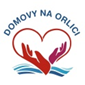 1. máje 104, 517 22 Albrechtice nad Orlicí, IČO 42886171tel, fax.: 494377069, e-mail: info@domovynaorlici.cz                                     Domov se zvláštním režimem, Rudé armády 1, 517 24 BorohrádekDodavatel :Chlebný, s.r.o.Havlíčkova 175517 50 Častolovice IČO: 27462676DIČ: CZ27462676 Objednávka č. 020/2024V Borohrádku dne 13. 2. 2024Objednáváme:Opravu madel ve 3. NP hlavní budovy v areálu DZR Borohrádek dle cenové nabídky ZK-00115-2024-CHL za celkovou cenu 83 256,06 Kč včetně DPH.Prosíme o potvrzení objednávky.